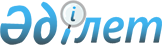 О признании утратившим силу постановление акимата города Арыс от 20 июля 2015 года № 390 "Об утверждении схемы и порядка перевозки в общеобразовательные школы детей, проживающих в отдаленных населенных пунктах города Арыс
					
			Утративший силу
			
			
		
					Постановление акимата города Арыс Южно-Казахстанской области от 15 февраля 2016 года № 56      В соответствии с пунктом 8 статьи 37 Закона Республики Казахстан от 23 января 2001 года "О местном государственном управлении и самоуправлении в Республике Казахстан" и статьей 21-1 Закона Республики Казахстан от 24 марта 1998 года "О нормативных правовых актах" акимат города Арыс ПОСТАНОВЛЯЕТ:

      1. Признать утратившим силу постановление акимата города Арыс от 20 июля 2015 года № 390 "Об утверждении схемы и порядка перевозки в общеобразовательные школы детей, проживающих в отдаленных населенных пунктах города Арыс" (зарегистрировано в Реестре государственной регистрации нормативных правовых актов № 3286, опубликовано 08 августа 2015 года в газете "Арыс ақиқаты").

      2. Настоящее постановление вводится в действие со дня его первого официального опубликования.

      3. Контроль за исполнением настоящего постановления возложить на заместителя акима города Дилдабекова Б.


					© 2012. РГП на ПХВ «Институт законодательства и правовой информации Республики Казахстан» Министерства юстиции Республики Казахстан
				
      Аким города

С.Ертай
